¿Qué es un Convenio entre la Escuela y los Padres?Un Convenio entre la Escuela y los Padres para el Aprovechamiento de los Estudiantes es un acuerdo que los padres, maestros y estudiantes desarrollan juntos.  Explica cómo los padres y los maestros trabajarán juntos para asegurar que todos los estudiantes alcancen los estándares del grado.Los Convenios entre la Escuela y los Padres que son Efectivos:Enlazan con las metas del Plan de Mejoramiento de la EscuelaEstán centrados en las destrezas de aprendizaje de los estudiantesDescriben cómo los maestros ayudarán a los estudiantes a desarrollar esas destrezas usando instrucción de alta calidadComparten estrategias que los padres pueden utilizar en el hogarExplican cómo los maestros y los padres se comunicarán acerca del progreso de los estudiantesDescriben oportunidades para que los padres sean voluntarios, observen y participen en el salón de clases¿Cómo se desarrolla el Convenio entre la Escuela y los PadresLos padres, estudiantes y personal de South Columbus Elementary School desarrollaron este Convenio entre la Escuela y los Padres para el aprovechamiento académico de los estudiantes.  Los maestros sugirieron estrategias para el aprendizaje en el hogar, los padres agregaron ideas para hacerlas más específicas, y los estudiantes nos informaron qué les ayudaría a aprender.  Cada año hay reuniones para revisar el convenio y realizar cambios basados en las necesidades de los estudiantes. Parents are welcome to contribute comments at anytimeIf you would like to volunteer, participate, and /or observe in the classroom please contact-Joann Flantroy  (706) 683-8833                     Parent LiaisonSouth Columbus Elementary SchoolSchool, Parent, Home Compact for Student AchievementSouth Columbus Elementary School 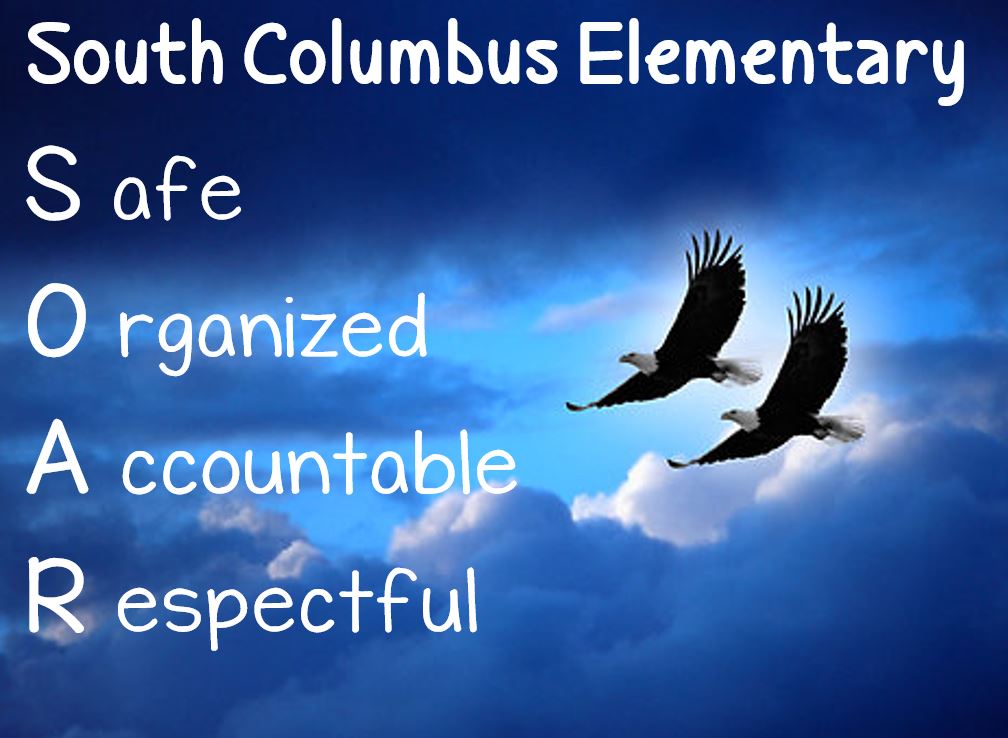 2019-2020Revised: August 30, 2019Our Students:Students are encouraged to participate in the educational process.  A successful student takes ownership of his/her learning and sets high educational goals.K-2nd  will set goals for themselves to succeed in school, reach for the stars in Reading and Math, and discuss our goals with our families.K-2nd will practice our math facts each night at home to improve our speed and accuracy.3rd -5th will let our teachers and families know if we need help with Math and Reading.Nuestros Estudiantes:Se anima a los estudiantes a que participen en el proceso educativo.  Un estudiante exitoso toma el control de su aprendizaje y establece metas educativas altas.Establecerán metas para ellos mismos para tener éxito en la escuela, alcanzar las estrellas en Lectura y Matemáticas, y discutirán nuestras metas con sus familias.Mantendrán buen comportamiento para aumentar sus logros académicos.Dejarán saber a sus maestros y familias si necesitan ayuda con Matemáticas y Lectura.Trabajarán en el hogar para mejorar sus destrezas en Matemática y Lectura utilizando los materiales que los maestros envíen al hogar.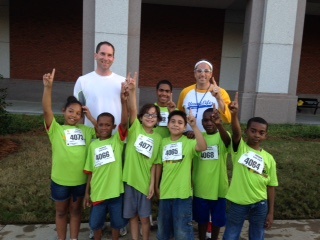 Nuestros Padres:Se espera que los padres participen en la educación de sus hijos.  Sin la cooperación y alianza entre los padres y la escuela, no podemos ayudar eficazmente a un estudiante a alcanzar su completo potencial.  El rol principal de los padres es mostrar continuamente a sus hijos que están interesados y que apoyan cómo están funcionando en la escuela.Usarán los materiales de Lectura y Matemáticas y las estrategias que los maestros envían al hogar cada semana para ayudar a sus hijos a mejorar sus habilidades académicas. Ayudarán a nuestros estudiantes a entender lo importante que es para los logros académicos mantener un buen comportamiento.Se comunicarán con los maestros de sus hijos en cuanto a preguntas o preocupaciones sobre las metas individuales de aprendizaje de sus hijos.Asistirán a las Noches de Lectura y de Matemáticas, así como por lo menos uno de los talleres para los padres con sus hijos, para practicar nuevas formas de apoyar a sus hijos en Lectura y Matemáticas..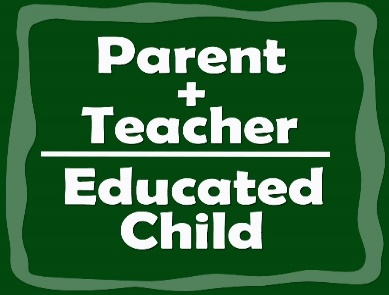 Nuestros Maestros:Se espera que los maestros trabajen con los estudiantes y sus familias para apoyar el éxito de los estudiantes en Lectura y Matemáticas.  Algunas de nuestras conexiones clave con las familias serán:Crear alianzas con cada familia en los salones de clases y proporcionar oportunidades para que los padres sean voluntarios, observen y participen en actividades en el salón de clases.Coordinar actividades para la Noche de Matemáticas y de Alfabetización y compartir estrategias con las familias sobre cómo ayudar a los estudiantes en el hogar.Reforzar el comportamiento positivo para aumentar el aprovechamiento estudiantil.Establecer líneas abiertas de comunicación con los padres en cuanto al desempeño de sus hijos en la escuela.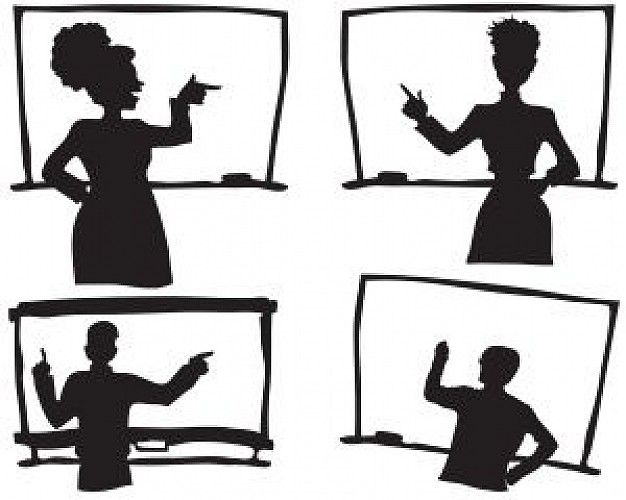 